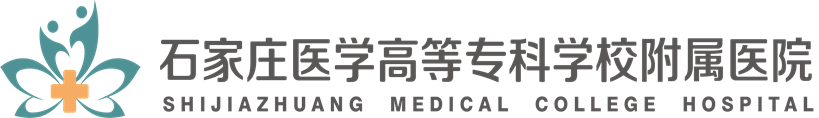 编码[YZFY/BD/ZBB-13-A/0]临采医用耗材申请表申购日期：一、基本信息一、基本信息一、基本信息一、基本信息一、基本信息一、基本信息一、基本信息一、基本信息一、基本信息一、基本信息一、基本信息一、基本信息一、基本信息申请科室申请科室申请人申请人申请人联系电话联系电话患者姓名患者姓名患者出生日期患者出生日期患者出生日期住院号住院号临床诊断：临床诊断：临床诊断：临床诊断：临床诊断：临床诊断：临床诊断：临床诊断：临床诊断：临床诊断：临床诊断：临床诊断：临床诊断：二、申请耗材信息二、申请耗材信息二、申请耗材信息二、申请耗材信息二、申请耗材信息二、申请耗材信息二、申请耗材信息二、申请耗材信息二、申请耗材信息二、申请耗材信息二、申请耗材信息二、申请耗材信息二、申请耗材信息耗材名称产地品牌产地品牌规格型号规格型号单位数 量数 量可否收费医保编码医保编码平台价或报价(元)平台价或报价(元)三、申购原因三、申购原因三、申购原因三、申购原因三、申购原因三、申购原因三、申购原因三、申购原因三、申购原因三、申购原因三、申购原因三、申购原因三、申购原因医院有无同类在用或替用产品：口有口无申购理由：医院有无同类在用或替用产品：口有口无申购理由：医院有无同类在用或替用产品：口有口无申购理由：医院有无同类在用或替用产品：口有口无申购理由：医院有无同类在用或替用产品：口有口无申购理由：医院有无同类在用或替用产品：口有口无申购理由：医院有无同类在用或替用产品：口有口无申购理由：医院有无同类在用或替用产品：口有口无申购理由：医院有无同类在用或替用产品：口有口无申购理由：医院有无同类在用或替用产品：口有口无申购理由：医院有无同类在用或替用产品：口有口无申购理由：医院有无同类在用或替用产品：口有口无申购理由：医院有无同类在用或替用产品：口有口无申购理由：申请科室主任意见：申请科室主任意见：申请科室主任意见：申请科室主任意见：申请科室主任意见：申请科室主任意见：申请科室主任意见：申请科室主任意见：申请科室主任意见：申请科室主任意见：申请科室主任意见：申请科室主任意见：申请科室主任意见：医疗业务主管部门意见：医疗业务主管部门意见：医疗业务主管部门意见：医疗业务主管部门意见：医疗业务主管部门意见：医疗业务主管部门意见：医疗业务主管部门意见：医疗业务主管部门意见：医疗业务主管部门意见：医疗业务主管部门意见：医疗业务主管部门意见：医疗业务主管部门意见：医疗业务主管部门意见：医学装备科签字：医学装备科签字：医学装备科签字：医学装备科签字：医学装备科签字：医学装备科签字：医学装备科签字：医学装备科签字：医学装备科签字：医学装备科签字：医学装备科签字：医学装备科签字：医学装备科签字：院领导审批：院领导审批：院领导审批：院领导审批：院领导审批：院领导审批：院领导审批：院领导审批：院领导审批：院领导审批：院领导审批：院领导审批：院领导审批：